Call for Research Papers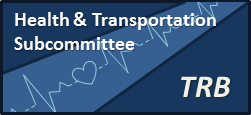 The Health and Transportation Subcommittee of the Transportation Research Board seeks research papers expanding and improving our knowledge of methods, data, tools, and models that help enhance integration of public health and transportation. We welcome papers that learnt from the already existing literature and add to the field with new concepts, principles, theories and applications. Both theoretical and practical applications are welcome.  Examples of research questions in the context of this call may include but are not limited to: Identification of tools to incorporate population and public health in the comprehensive operational analyses process.Integration of health factors into transportation agency performance management programsDevelopment of new approaches to understand the impact of time use on healthThe role of transportation in enabling access to health care and medical facilitiesThe use of sensing technology to understand individual-level movements and their relationships to accessibility, active travel, and environmental exposures.Identification, evaluation, and resolution of challenges in communication and coordination across heath and transportation sectors. Quantification of health impacts and benefits of transportation actions and policies. Papers for publication and/or presentation must be submitted by August 1, 2018. Submission of complete papers, conforming to TRB standards and format, is required for consideration. Papers may be submitted for publication or presentation only. Each paper will be peer-reviewed according to TRB procedures. TRB paper specifications and submittal information can be found online at http://www.trb.org/GetInvolvedwithTRB/Public/GetInvolvedSubmitaPaper.aspx  At the bottom of the TRB paper submission form, please indicate your paper is “intended for the subcommittee on Health and Transportation (ADD50-1).” Be sure to include the subcommittee name and number.  For more information on this call for papers, please contact: Ipek N. Sener, Texas A&M Transportation Institute, i-sener@tti.tamu.edu.